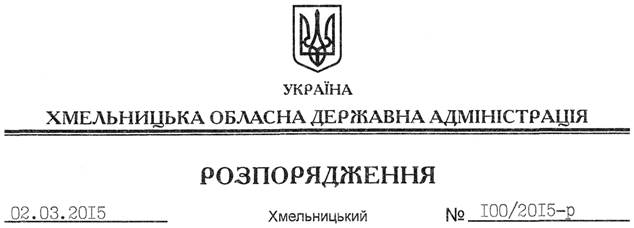 На підставі статей 6, 21, 39 Закону України “Про місцеві державні адміністрації”:Внести такі зміни до розпорядження голови обласної державної адміністрації від 16.11.2012 № 342/2012-р “Про затвердження складу конкурсної комісії з відбору суб’єктів оціночної діяльності для проведення експертної грошової оцінки земельних ділянок несільськогосподарського призначення”:1. Викласти додаток до нього у новій редакції (додається).2. Пункт 2 розпорядження викласти у такій редакції:“2. Контроль за виконанням цього розпорядження покласти на заступника голови облдержадміністрації відповідно до розподілу обов’язків”.Перший заступник голови адміністрації								 О.СимчишинПро внесення змін до розпорядження голови обласної державної адміністрації від 16.11.2012 № 342/2012-р